VELIKA DVORANA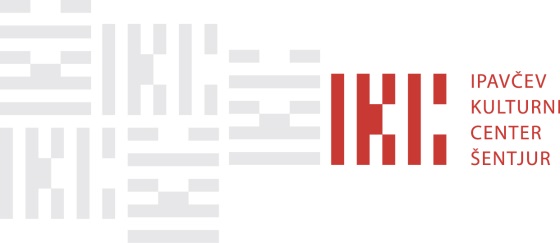 Obrazec za najem velike dvorane Ipavčevega kulturnega centra ŠentjurKapaciteta: 230 sedišč212 (parter)18 (pomožnih sedišč)PODATKI ZA IZPIS VSTOPNICIzpolnijo samo tisti, ki bodo prodajali vstopnice preko posrednika mojekarte.si.Dodatna pojasnila:Prodaja vstopnic poteka v obratovalnem času Knjižnice Šentjur in eno uro pred prireditvijo na blagajni IKC ter na vseh uradnih prodajnih mestih mojekarte.si.Provizije posrednikov od tiskanih in izdanih vstopnic, vključno z gratis:Petrol: 9,5 % + DDV;Posredniki mojekarte.si (3DVA, OMW, spletna prodaja …): 8,5 % + DDV;Knjižnica Šentjur: 8,5 %;Izkupiček od prodanih vstopnic bo nakazan 20. v mesecu, za pretekli mesec.POTREBE IN ZAHTEVE NAROČNIKAIZVLEČEK IZ CENIKA: NAJEM VELIKE DVORANENekomercialni najem (na uro)                                                                                                              40 €Komercialni najem (na uro)                                                                                                                 120 €Priprava, vaje, generalka, pospravljanje – nekomercialni najem (na uro)                                     15 €Priprava, vaje, generalka, pospravljanje – komercialni najem (na uro)                                         60 €Dodatna tehnična priprava (na uro)                                                                                                     15 €
Dodatna hostesa (na uro)                                                                                                                          6 €Dodatni najem male dvorane (na uro) – komercialni najem                                                           40 €Dodatni najem male dvorane (na uro) – nekomercialni najem                                                       20 €
Dodatni tehnik za zvok, luč in sceno                            po računu dogovorjenega zunanjega tehnika
Uglaševanje klavirja		       po računu hišnega uglaševalcaOBVEZNO PREBERI!V primeru, da organizator dogodka, prireditve rezervira prostore IKC, vendar prostorov ne uporabi, plača 50 % najemnine.Vlogo je potrebno dostaviti v Knjižnico Šentjur, ali poslati na e-mail info@ikcsentjur.si, najmanj 25 delovnih dni pred predvidenim datumom prireditve oz. dogodka. Informacije so na voljo na telefonski številki 03 74637 46 ali 03 74637 40.  Knjižnica Šentjur si pridržuje pravico, da zavrne vlagateljevo vlogo za najem prostorov v primerih, ko gre za neprimerno prireditev oz. dogodek, kadar je prostor zaseden in kadar Knjižnica ali Občina potrebujeta prostore za lastne namene. Z vlagateljem bo za uporabo IKC sklenjena pogodba. Uporabnik odgovarja za vso povzročeno škodo v prostorih, na inventarju in tehnični opremi. V primeru povzročitve škode je najemnik dolžan povrniti nastalo škodo. Kontakt za uporabo IKC (obvezno kontaktirati vsaj 5 dni pred dogodkom):  Gregor Počivalšek: 031 300 080. Gostinsko ponudbo v IKC izvaja Gostišče Marjan Bohorč, s.p.NAJEMNIKNaslovKontaktna osebaTelefonE-poštaPLAČNIKNaslovID za DDVKontaktna osebaTelefonE-poštaIME PRIREDITVEDatum najemaUra pričetka prireditveOdgovorna osebaKontaktna osebaTelefonNAROČNIK (uradni – polni naziv)NASLOVDAVČNA ŠTEVILKAMATIČNA ŠTEVILKAŠT. TRANSAKCIJSKEGA RAČUNA (za nakazilo vstopnine)NAZIV PRIREDITVE ZA IZPIS VSTOPNICDATUM PRIREDITVEURA PRIREDITVECENA VSTOPNICEUra začetka pripraveUra predvidenega zaključka uporabe IKCŠtevilo nastopajočihPredvideno število obiskovalcevGarderoba za nastopajočeDANEUporaba garderobe(za plašče obiskovalcev)Po predhodnem dogovoruDANEUporaba točilnega pulta(v dogovoru z gostiščem Bohorč)DANEUporaba avle IKC za spremljevalno prireditev(razstave, pogostitev v lastni režiji …)DANEOsnovno ozvočenje in luč(2 mikrofona, plan luči)Osnovno ozvočenje in luč(2 mikrofona, plan luči)Žični mikrofonBrezžičniNaglavniDADADADADADADADADANENENENENENEZahtevnejše ozvočenje in luč(doplačilo)Zahtevnejše ozvočenje in luč(doplačilo)obvezen tehnični rider/scenarijDADADANENEDRUGE TEHNIČNE POTREBE(po predhodnem dogovoru z upravnikom IKC)DRUGE TEHNIČNE POTREBE(po predhodnem dogovoru z upravnikom IKC)Multimedijski projektorDADADANENEDRUGE TEHNIČNE POTREBE(po predhodnem dogovoru z upravnikom IKC)DRUGE TEHNIČNE POTREBE(po predhodnem dogovoru z upravnikom IKC)Zborovski praktikabli (doplačilo)DADADANENEDRUGE TEHNIČNE POTREBE(po predhodnem dogovoru z upravnikom IKC)DRUGE TEHNIČNE POTREBE(po predhodnem dogovoru z upravnikom IKC)Klavir (uglaševanje se doplača)DADADANENEDRUGE TEHNIČNE POTREBE(po predhodnem dogovoru z upravnikom IKC)DRUGE TEHNIČNE POTREBE(po predhodnem dogovoru z upravnikom IKC)Postavitev premičnega odra (doplačilo)DADADANENEDRUGE TEHNIČNE POTREBE(po predhodnem dogovoru z upravnikom IKC)DRUGE TEHNIČNE POTREBE(po predhodnem dogovoru z upravnikom IKC)Govorniški pultDADADANENEDRUGE TEHNIČNE POTREBE(po predhodnem dogovoru z upravnikom IKC)DRUGE TEHNIČNE POTREBE(po predhodnem dogovoru z upravnikom IKC)Stoli (napišite št.)     DADADANENEDRUGE TEHNIČNE POTREBE(po predhodnem dogovoru z upravnikom IKC)DRUGE TEHNIČNE POTREBE(po predhodnem dogovoru z upravnikom IKC)Mize (napišite št.)     DADADANENESPREMLJEVALNE AKTIVNOSTITehnik za zvok in lučHostesa za prodajo vstopnicHostesa za pregledovanje vstopnicHostesa v garderobi (sprejem plaščev)Dodatna hostesa (doplačilo po ceniku)Tehnik za zvok in lučHostesa za prodajo vstopnicHostesa za pregledovanje vstopnicHostesa v garderobi (sprejem plaščev)Dodatna hostesa (doplačilo po ceniku)Tehnik za zvok in lučHostesa za prodajo vstopnicHostesa za pregledovanje vstopnicHostesa v garderobi (sprejem plaščev)Dodatna hostesa (doplačilo po ceniku)DADADADADANENENENENENENENENENE OGLAŠEVANJENa LCD zaslonu v avli IKCNa oglasnem panoju City lightNa internetni strani IKCNa FB strani IKCV napovedniku IKC DADADADADANENENENENEDODATNE ZAHTEVE